Guía de repasoP.I.E7° básico Profesora diferencial: Headelyne Behm 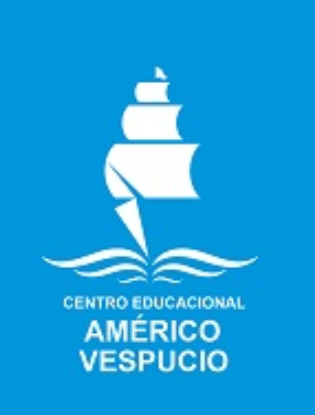 Esta Semana seguiremos repasando  qué son los resúmenes. ACTIVIDAD N°1En base a la información de la guía pasada sobre narradores y resúmenes, deberás elegir dos de estos 4 videos que te dejo a continuación y realizar un resumen. https://www.youtube.com/watch?v=z6y4kf3_-4M: Leyenda del Alicanto https://www.youtube.com/watch?v=fz2lMU-uHh0 : Leyenda los brujos de Salamanca https://www.youtube.com/watch?v=Wg-AGSA1Zcs: Leyenda del tetuehttps://www.youtube.com/watch?v=o8ss4am5T3k: Leyenda de la  llorona Recuerda poner énfasis en todo aquel dato importante como el ambiente, personajes, eventos o acontecimientos importantes. Puedes agregar datos como si es realidad o ficción, quien narra la historia, etc. El resumen debe ser de media plana mínimo. Puedes realizarla en este espacio o en una hoja de cuaderno y adjuntarla a ésta guía.  En esta parte de la guía nos adelantaremos al próximo contenido que es:Razón Y ProporciónLa razón es la comparación entre dos cantidades, y esta se expresa como un cociente, un cociente es el resultado que nos da una división o fracción. La razón se escribe como una fracción y como una división. Las razones se pueden leer de diferentes formas FORMA 1: “ES A” esa es la frase que utilizo para conocer el valor de la razón de dos números. Entonces si comparo lo puedo leer: 6 es a 2		 //    15 es a 7 		//       42 es a 9FORMA 2: “ES A” no solo lo puedo expresar como palabras si no que para no escribir puedo poner solamente dos puntos ( : ) Entonces si comparo lo puedo leer: 6 : 2		 //    15 : 7 		//       42 : 9 Por ejemplo: Quiero saber cuál es la razón entre 8 y 4.  Lo primero que hago entonces es escribir esta razón de la siguiente manera: Lo segundo que hago entonces ahora es dividir el 8 en 4 partes…. 8:4 = 2 Entonces el valor de la razón de 8 y 4 es 2. La proporción es la realidad de dos razones.    Por ejemplo: 10 es a 5    y    6 es a 3  , para proporción es mejor escribirlos así: 10:5 y 6:3Y se escribe de la siguiente forma:    FORMA 1:     (poniendo el signo igual en medio de las dos razones)FORMA 2:  ::    (poniendo ::  en medio de las dos razones)Ahora tenemos que buscar la proporción resolviendo ambas razones 10:5 = 2 	y	 6:3 = 2  ¿Te das cuenta que ambos dieron como resultado dos? Esto se llama igualdad, ambos tienen un resultado igual. En este link podrás ver lo mismo que te he explicado, solo tienes que verlo hasta el minuto 9, de ahí en adelante aún no. Comenzaremos primero con lo más sencillo. https://www.youtube.com/watch?v=U0QmRW8N4ag Ahora resolveremos ejercicios de razones para ir practicando de a poquito. 
28 es a 7 
63 es a 9
48 es a 8 
27 es a 3
35: 5
72 :8 
54: 7
14:2Ahora resolveremos ejercicios de proporción. 
81: 9 :: 36:4
35:7 :: 15:3
16:8 :: 14:7
24:6 :: 44:11
48:6 :: 72:9 Lenguaje Matemática